B E R U F L I C H E R  W E R D E G A N G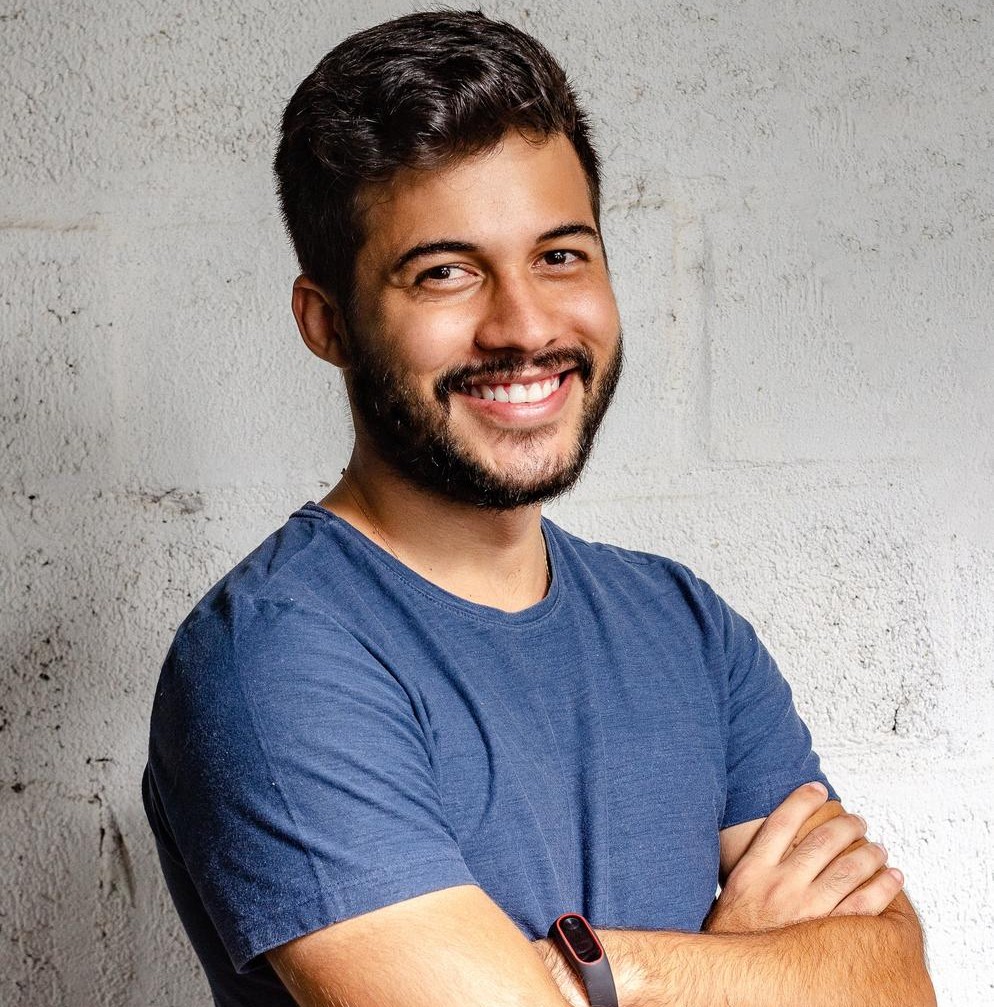 M A X	M U S T E R M A N NP E R S Ö N L I C H E A N G A B E N01/06- 01/08 Musterfirma, EsslingenProduktionsleiter01/06- 01/08 Musterfirma, GöppingenStaplerfahrer01/06- 01/08 Musterfirma, GöppingenLagermitarbeiterK E N N T N I S S E       Musterstraße 12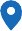 73728 Esslingen@	max@mustermann.de 123-456-7890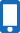      123-456-7890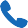 Geburtstdatum:	01.01.0000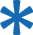 Geburtsort:	Esslingen Staatsangehörigkeit: DeutschSprachenDeutsch, Muttersprache Englisch, in Wort und Schrift Italienisch, in WortQualifikationenFührerschein, Klasse B (PKW vorhanden)Gültiger StaplerscheinMicrosoft Office, GrundkenntnisseS C H U L I S C H E A U S B I L D U N GI N T E R E S S E N01/06- 01/08Mustergymnasium, Esslingen Abschluss: AbiturFussball spielen ReisenKochenFreiwillige Feuerwehr, Esslingen01/06 - 01/08	Grundschule, EsslingenEsslingen den 01.01.0000